广西医科大学本科考试成绩复核流程图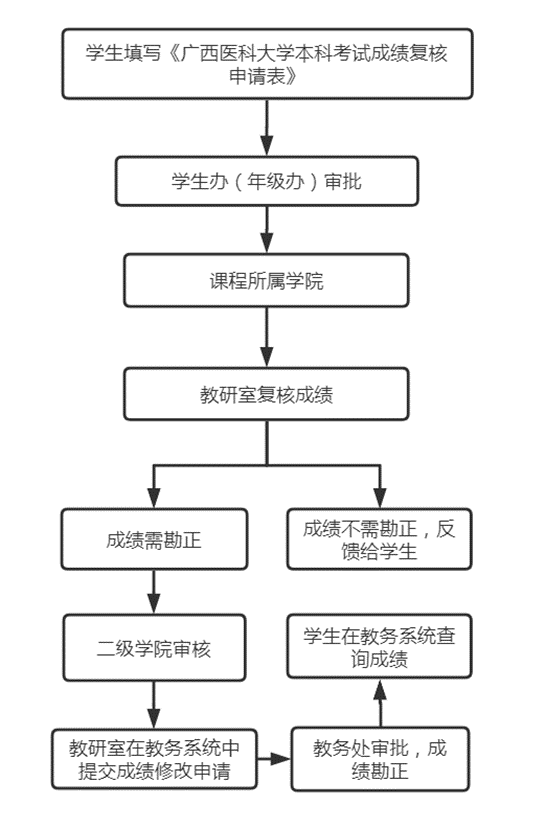 